Samichlaus-Post 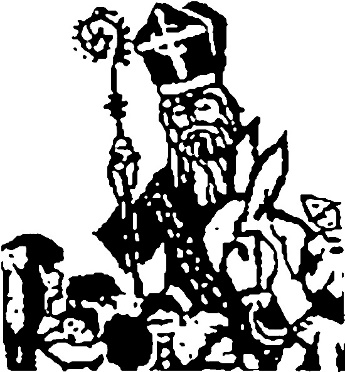 Samichlausbesuche in Knutwil und St. Erhard 2022Im Dezember möchte ich euch Kinder und Erwachsene in Knutwil und St. Erhard besuchen. Ich hoffe, dass ich bei möglichst vielen von euch willkommen bin. Da ich in dieser vorweihnächtlichen Zeit viele Kinder, Familien und Betagte besuche, bin ich auf eine Anmeldung angewiesen. Die Besuchszeiten sind am Freitag, 2. Dezember und am Samstag, 3. Dezember von 17.30 Uhr bis ca. 21.00 Uhr. Die ungefähren Besuchszeiten könnt Ihr ab Montag, 21. November dem definitiven Routenplan entnehmen, der an folgenden Orten zu finden ist: Bäckerei Lütolf in Knutwil und Volg in St. Erhard, sowie auf unserer Homepage, wo Ihr noch viele weitere Informationen findet:  www.samichlausgesellschaft.ch. Hausbesuche: Coronabedingt haben wir letztes Jahr am Freitag und Samstag nur je 3 Gruppen in St. Erhard und 1 Gruppe in Knutwil eingeteilt. Dadurch waren die Routen zum Teil etwas aussergewöhnlich. Bitte haben Sie Verständnis, dass wir keine Vorhersagen machen können, an welchem Tag der Samichlaus bei Ihnen vorbeikommt, bevor wir die Routen eingeteilt haben.Bitte reservieren Sie deshalb unbedingt beide Daten bis zur definitiven Einteilung!EinzugIch freue mich besonders, wenn viele Kinder und Erwachsene mich am Donnerstag, 1. Dezember um 18.30 Uhr vor der Kirche begrüssen und beim anschliessenden Einzug ins Dorf begleiten. Auf dem Gemeindehausplatz gibt es für alle etwas Warmes zu trinken Mit herzlichen Grüssen        Euer SamichlausAnmeldung bitte senden an: Samichlaus, Postfach 33, 6212 St.Erhardoder per Mail an: info@samichlausgesellschaft.chAuf Ihre Anmeldung per Mail erhalten Sie eine Bestätigung. Sollte diese ausbleiben, melden Sie sich bitte unter 079/750 88 05 bei Heidi StockerWeitere Exemplare können Sie ab unserer Homepage herunterladen und ausdrucken.Anmeldetalon für Hausbesuche (bitte gut lesbar schreiben)Bitte senden Sie Ihre Anmeldung rechtzeitig bis am 10. November an uns. Besten Dank!FamiliennameVorname ElternAdresseWohnortTel.-Nr.Handy-Nr.E-MailWie nennen sich Mutter und Vater (z.B. Mami)Wie nennen sich Mutter und Vater (z.B. Mami)Kind / AlterSchulklasse/SpielgruppeStichworte(möglichst Positives!)Kind / AlterSchulklasse/SpielgruppeStichworte(möglichst Positives!)Kind / AlterSchulklasse/SpielgruppeStichworte(möglichst Positives!)Allgemeines